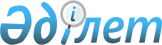 О реорганизации Дочернего государственного предприятия 
"Жезказганредмет" Республиканского государственного предприятия
"Национальный центр по комплексной переработке минерального сырья Республики Казахстан" Министерства индустрии и торговли Республики КазахстанПостановление Правительства Республики Казахстан от 21 ноября 2002 года N 1233      Правительство Республики Казахстан постановляет: 

      1. Реорганизовать Дочернее государственное предприятие "Жезказганредмет" Республиканского государственного предприятия "Национальный центр по комплексной переработке минерального сырья Республики Казахстан" Министерства индустрии и торговли Республики Казахстан путем преобразования его в Республиканское государственное предприятие на праве хозяйственного ведения "Жезказганредмет" Министерства индустрии и торговли Республики Казахстан (далее - Предприятие). 

      2. Определить основным предметом деятельности Предприятия осуществление производственно-хозяйственной деятельности в области науки по вопросам переработки материалов, содержащих осмий, рений и редкоземельные металлы, и производства этих металлов. <*>       Сноска. Пункт 2 - в редакции постановления Правительства РК от 27 февраля 2003 г. N 208  .       3. Министерству индустрии и торговли Республики Казахстан в установленном законодательством порядке: 

      1) обеспечить утверждение Устава Предприятия и его государственную регистрацию в органах юстиции; 

      2) принять иные меры, вытекающие из настоящего постановления. 

      4. Внести в некоторые решения Правительства Республики Казахстан следующие изменения и дополнения: 

      1) утратил силу постановлением Правительства РК от 05.08.2013 № 796;

      2) в постановление  Правительства Республики Казахстан от 24 октября 2000 года N 1587 "О перечне объектов государственной собственности, не подлежащих приватизации" (САПП Республики Казахстан, 2000 г., N 43, ст. 513): 

      пункт 1-1 изложить в следующей редакции: 

      "1-1. Установить, что республиканские государственные предприятия Министерства индустрии и торговли Республики Казахстан "Национальный центр по комплексной переработке минерального сырья Республики Казахстан" и "Жезказганредмет" не подлежат приватизации и ее предварительным стадиям"; 

      3). (Подпункт 3) утратил силу - постановлением Правительства РК от 26 ноября 2004 г. N 1237  ) 

 

      5. Настоящее постановление вступает в силу со дня подписания.       Премьер-Министр 

      Республики Казахстан 
					© 2012. РГП на ПХВ «Институт законодательства и правовой информации Республики Казахстан» Министерства юстиции Республики Казахстан
				